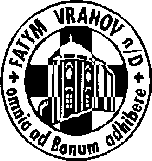 FATYM Vranov nad Dyjí, Náměstí 20, 671 03 Vranov nad Dyjí;515 296 384, email: vranov@fatym.com; www.fatym.comBankovní spojení: Česká spořitelna č.ú.:1580474329/080011. 6. neděle 10. v mezidobí7,30 Štítary – mše svatá s procesím Božího Těla7,30 Vratěnín – bohoslužba slova  9,00 Plenkovice – mše svatá 9,15 Vranov – mše svatá10,15 Olbramkostel – mše svatá s procesím Božího Těla11,11 Lančov – mše svatá s průvodem Božího Těla12. 6. pondělí 10. týdne v mezidobí – sv. Jan z Fakunda13. 6. úterý památka sv. Antonína z Padovy, kněze a učitele církve16,00 Uherčice – mše svatá18,06 Štítary – mše svatá14. 6. středa 10. týdne v mezidobí – sv. Anastáz7,30 Olbramkostel – mše svatá17,00 Šumná  – svatá půlhodinka18,00 Lančov – mše svatá15. 6. čtvrtek sv. Víta, mučedníka18,00 Vranov – pouť Nový Jeruzalém: růženec, mše svatá, adorace 16. 6. pátek slavnost Nejsvětějšího Srdce Ježíšova8,00 Vranov – mše svatá16,30 Olbramkostel – mše svatá18,00 Plenkovice – mše svatá18,06 Štítary – mše svatá17. 6. sobota – památka Neposkvrněného Srce Panny Marie16,00 Podmyče – mše svatá 18. 6. neděle 11. v mezidobí7,30 Štítary – bohoslužba slova7,30 Vratěnín – mše svatá8,00 Plenkovice – mše svatá s průvodem Božího Těla k oltářům9,15 Vranov – mše svatá10,15 Olbramkostel – mše svatá 11,11 Lančov – mše svatá Heslo: Duchu Svatý, přicházej, životem nás provázej. Boží tělo:  18. 6.  8,00 Plenkovice, 2. 7. 7,30 Vratěnín. 18. 6. - 21. 6. XVII. cyklopouť z Přímětic do Jeníkova k Panně Marii - Matce Důvěry – odjezd od fary z Přímětic v 15,00 hlásit se u o. Pavla Sobotky: 731402650 sobotka@fatym.com,; 17.6. v 9 Petrov svěcení jáhnů a kněží; 24.6. Žerůtky v 11,00 mše svatá při setkání rodáků